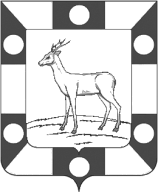 АДМИНИСТРАЦИЯ ГОРОДСКОГО ПОСЕЛЕНИЯ ПЕТРА ДУБРАВАМУНИЦИПАЛЬНОГО РАЙОНА ВОЛЖСКИЙ САМАРСКОЙ ОБЛАСТИПОСТАНОВЛЕНИЕот  22.02.2023  № 31О подготовке проекта изменений в Генеральный план городского поселения Петра Дубрава муниципального района Волжский Самарской областиВ соответствии с частью 2 статьи 24 Градостроительного кодекса Российской Федерации, Федеральным законом от 06.10.2003 № 131-ФЗ «Об общих принципах организации местного самоуправления в Российской Федерации», руководствуясь Уставом городского поселения Петра Дубрава муниципального района Волжский Самарской области, Администрация городского поселения Петра Дубрава муниципального района Волжский Самарской области ПОСТАНОВЛЯЕТ::1. Подготовить проект изменений в Генеральный план городского поселения Петра Дубрава муниципального района Волжский Самарской области, утвержденный решением Собрания представителей городского поселения Петра Дубрава муниципального района Волжский Самарской области от 09.12.2013 № 119, в части изменения границ населенных пунктов поселения для строительства проспекта Карла Маркса с реконструкцией участка автомагистрали «Центральная» (далее – проект изменений в Генеральный план).2.  Заинтересованные лица вправе представить свои письменные предложения по проекту изменений в Генеральный план, указанному в п. 1 настоящего Постановления, в течение 5 (пяти) дней со дня опубликования настоящего постановления по адресу: Самарская область, Волжский район, п.г.т Петра Дубрава, ул.Климова,д.7 либо по адресу электронной почты: glavap-d@mail.ru.3. Настоящее постановление вступает в силу со дня его официального опубликования.4. Опубликовать настоящее постановление в печатном средстве информации г.п. Петра Дубрава «Голос Дубравы» и разместить на официальном сайте администрации петра-дубрава.рф по адресу: http://петра-дубрава.рф/ .5. Контроль за исполнением настоящего постановления оставляю за собой.Глава городского поселенияПетра Дубрава                                                                      В.А. КрашенинниковЧернышов  2261615